Publicado en Los Angeles el 19/11/2020 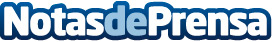 La beta abierta de League of Legends: Wild Rift llegará a Europa el 10 de diciembreWild Rift está listo para los jugadores de Europa, Oriente Medio y África del Norte, Rusia, Turquía y CIS. Oceanía, Vietnam y Taiwán se adelantan con acceso ya el día 7 de diciembreDatos de contacto:Francisco Diaz637730114Nota de prensa publicada en: https://www.notasdeprensa.es/la-beta-abierta-de-league-of-legends-wild-rift Categorias: Internacional Telecomunicaciones Juegos Dispositivos móviles http://www.notasdeprensa.es